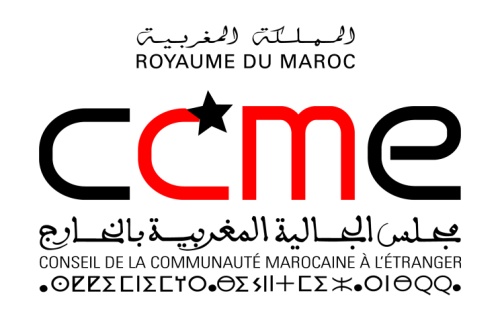 ندوة دوليةالمغاربة في إسبانيا وإيطاليا: تداعيات الأزمة7 يونيو 2012 بالمكتبة الوطنية للمملكة المغربية، الرباطالبرنامجس 9.00- س 9.30 : استقبال وتسجيل المشاركينس 9.30 : انطلاق أشغال الندوة رئيس الجلسة: السيد عبد الله بوصوف، الأمين العام لمجلس الجالية المغربية بالخارجالمقررة: السيدة أحلام رحمي، مكلفة بمهمة في مجلس الجالية المغربية بالخارج تقديم اللقاءالسيد محمد أنور هيدور، عضو مجلس الجالية المغربية بالخارج، إسبانياالحصة الأولى: الوضعية في إسبانياتأثير الأزمة على مغاربة إسبانيا: نظرة عامةالسيد والتر أكتيس، تنسيقية لوي، إسبانياالنساء المهاجرات في مواجهة الأزمة بإسبانياالسيدة أنخيليس راميريز، الجامعة المستقلة لمدريدتأثير الأزمة على المهاجرين والنموذج الإسباني في الهجرةالسيد خوسي انطونيو مورينو، قانوني، متخصص في الهجرةس 10.45- س 11.15 :استراحة شايالحصة الثانية: الوضعية بإيطالياالمقاولون المغاربة والأزمةالسيد جوزيبي بيا، مدير الكنفدرالية الوطنية للحرفيين والمقاولات الصغرى والمتوسطة، إيطاليامغاربة إيطاليا في زمن الأزمة السيد فرانكو بيتاو، منسق ملف الإحصائيات والمهاجرين بكاريتاس ومؤسسة هجرات، إيطالياس 12.15- س 13.00 : نقاشس 13.00- س 14.30: وجبة الغذاءس 14.30- س 16.00: في مواجهة الأزمة: أي آفاق؟رئيس الجلسة: السيد عبد الله رضوان، عضو مجلس الجالية المغربية بالخارج، إيطاليامائدة مستديرة بمشاركة: السيد غسان صليبا، (اللجنة العمالية بكاطالونيا)؛ السيد سعيد بنطريقة (جمعية التنمية والتعاون مع شمال إفريقيا، الأندلس)؛ السيد مصطفى بوالحراق الإدريسي ( جمعية مغاربة جزر بالياريس)؛ س 16.00- س 16.30: استراحة شايس 16.30- س 17.30 : تتمة المائدة المستديرةس 17.30- س 18.00 : اختتام الندوةالسيد إدريس اليزمي، رئيس مجلس الجالية المغربية بالخارج